Энгельсский технологический институт (филиал) федерального государственного бюджетного  образовательного учреждениявысшего образования «Саратовский государственный технический университет имени Гагарина Ю.А.»Кафедра «Экономика и гуманитарные науки»РАБОЧАЯ ПРОГРАММАпо дисциплинеБ.1.1.3 «Иностранный язык» направления подготовки 21.03.01 «Нефтегазовое дело»профиль: Эксплуатация и обслуживание технологических объектов нефтегазового производстваформа обучения – очнаякурс – 1,2семестр –  1,2,3зачетных единиц – 8 (3+3+2), часов в неделю – 3 (2 – в 3 семестре)всего часов – 288 (108+108+72)лекции – нетколлоквиумы – нетпрактические занятия –128 (48+48+32) лабораторные занятия – нетсамостоятельная работа – 160 (60+60+40)зачет – 1,2 семестр экзамен –  3 семестрРГР – неткурсовая работа – неткурсовой проект – нет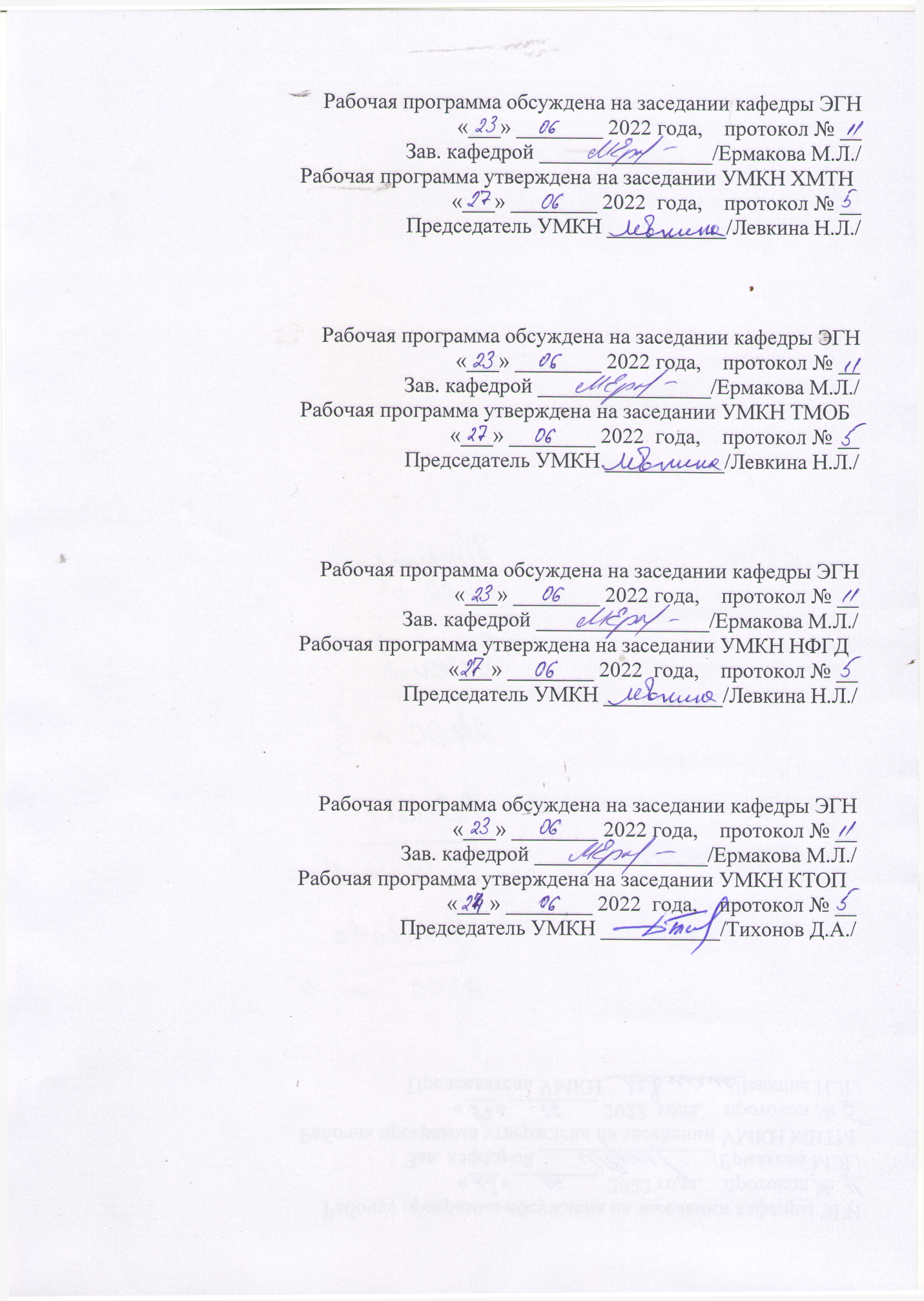 Энгельс 2022Цели и задачи дисциплиныЦелью преподавания иностранного языка является приобретение студентами коммуникативной компетенции, уровень которой позволяет использовать иностранный язык в учебно-трудовой, социально-бытовой, социокультурной и профессиональной сферах общения. Коммуникативная компетенция представляет многоаспектное образование, включающее в свою структурную организацию лингвистическую, дискурсивную, социокультурную, самообразовательную компетенции, предполагающие формирование соответствующих знаний предметного лингвистического, методологического, процедурного характера, реализацию собственно коммуникативных (в том числе с учетом направления подготовки), профессионально-когнитивных, организаторских, конструктивных умений.  Задачи изучения дисциплины: - сформировать у студентов предметные лингвистические знания о системе и структуре иностранного языка, языковых единицах, определяющих специфику языкового оформления  общения; ознакомить студентов с понятийным аппаратом будущей профессиональной деятельности в плане выявления его иноязычной и межкультурной специфики;- способствовать развитию способности осуществлять общение в рамках повседневно-бытовых ситуаций  в форме монолога, диалога, учитывая  различия в родной и изучаемой культурах; - сформировать представления о культурных традициях и правилах речевого этикета в стране изучаемого языка, нормах вербального и невербального поведения носителей языка;- сформировать базовые знания методологического и процедурного характера в рамках самообразовательной компетенции с учетом будущей профессиональной специфики;- способствовать формированию и развитию познавательной потребности, мотивов учебной деятельности, профессиональной направленности личности бакалавра. Место дисциплины в структуре ООП ВОДисциплина «Иностранный язык» для неязыковых факультетов относится к гуманитарным, социальным и экономическим дисциплинам и входит в состав базовой части ООП.Поскольку изучение дисциплины «Иностранный язык» начинается  на первом курсе, обучающиеся могут использовать знания, умения, способы деятельности и установки, сформированные в ходе изучения дисциплины «Иностранный язык» в рамках старшей школы (звена среднего специального образования). Обучающиеся должны иметь следующие предварительные компетенции: - знать: основы фонетики, грамматики  и иметь достаточный багаж лексики для работы с аутентичными материалами;- уметь: выделять вести беседу на различные бытовые темы;- владеть: навыками аудирования, чтения, письма.Дисциплина «Иностранный язык»  входит в цикл гуманитарных, социальных и экономических дисциплин и осваивается в тесной связи с другими общеобразовательными и специальными дисциплинами этого цикла. Данный цикл дисциплин призван сформировать общеобразовательную базу будущих бакалавров в рамках формирования и развития общекультурных компетенций. Требования к результатам освоения дисциплиныИзучение дисциплины направлено на формирование следующих компетенций: УК−4.В результате освоения дисциплины студент должен: Знать:- необходимый лексический и грамматический материал для перевода технических    текстов; - основную лексику для ведения диалога этикетного характера в стандартных ситуациях общения (уметь представиться,  поприветствовать, поблагодарить и т.д.), используя соответствующие формулы речевого этикета в определенном социальном контексте; -  вести побудительный диалог, выражая просьбу, совет, приглашение к действию и т.д.;Уметь:-   пополнять словарный запас для общения в устной и письменной формах; - понимать основное содержание учебных и аутентичных текстов в пределах программного материала, выделяя для себя значимую информацию, догадываясь о   значении незнакомых слов по контексту и обходя слова, не мешающие извлечению значимой информации.- воспринимать на слух и понимать в целом аутентичные высказывания в самых распространенных, стандартных ситуациях общения, используя переспрашивание, просьбу в пределах программного материала и т.д.Владеть:-   развитыми техническими навыками чтения;- навыками ведения диалога-обмена мнениями, используя оценочные суждения в    пределах изученных тем.Перечень планируемых результатов обучения по дисциплине, соотнесенных с планируемыми результатами освоения образовательной программыКод и наименование компетенции (результат освоения)Код и наименование индикатора достижения компетенции (составляющей компетенции)УК-4. Способен осуществлять деловую коммуникацию в устной и письменной формах на государственном языке РФ и иностранном языке ИД-1УК-4. – знает принципы построения устного и письменного высказывания на русском и иностранном языках; правила и закономерности деловой  устной и письменной коммуникации. УК-4. Способен осуществлять деловую коммуникацию в устной и письменной формах на государственном языке РФ и иностранном языке ИД-2УК-4.– умеет применять на практике деловую коммуникацию в     устной и письменной формах, методы и навыки делового общения на русском и иностранном языках.УК-4. Способен осуществлять деловую коммуникацию в устной и письменной формах на государственном языке РФ и иностранном языке ИД-3УК-4. – владеет навыками чтения и перевода текстов на иностранном языке в профессиональном общении; навыками деловых коммуникаций в устной и письменной форме на русском и иностранных языках; методикой составления суждения в межличностном деловом общении на русском и иностранном языках.Код и наименование индикатора достижения компетенцииНаименование показателя оценивания (результата обучения по дисциплине)ИД-1УК-4. – знает принципы построения устного и письменного высказывания на русском и иностранном языках; правила и закономерности деловой  устной и письменной коммуникации. - лексику и фразеологию в минимальном объеме, требуемом учебным планом по дисциплине; - фонетические и грамматические особенности языка и речи;- основы и нормы иностранного языка; -  необходимый грамматический и лексический минимум, в том числе в сфере профессиональной коммуникации;- в полном объеме лексику и фразеологию изучаемой дисциплины общего и терминологического характера; - фонетические и грамматические особенности изучаемого иностранного языка.ИД-2УК-4.– умеет применять на практике деловую коммуникацию в     устной и письменной формах, методы и навыки делового общения на русском и иностранном языках.- использовать языковые средства в устной речи, аудировании, чтении и письме;- находить, контекстно анализировать информацию на иностранном языке и осуществлять профессиональную и межличностную коммуникацию; - применяет полученные знания для решения коммуникативных задач. - свободно пользоваться языковыми средствами в основных видах речевой деятельности; - оформляет деловую переписку, ведет беседу, переговоры на иностранном языке.ИД-3УК-4. – владеет навыками чтения и перевода текстов на иностранном языке в профессиональном общении; навыками деловых коммуникаций в устной и письменной форме на русском и иностранных языках; методикой составления суждения в межличностном деловом общении на русском и иностранном языках.- навыками чтения литературы профессиональной направленности, устной публичной речи, восприятия на слух иноязычной речи по профессиональной тематике; - навыками разговорной речи на иностранном языке; - навыками работы с отраслевыми словарями и справочниками, с Интернет- ресурсами; - навыками чтения иноязычной литературы, устной публичной речи, ведения переписки на иностранном языке.